Tehnična navodila za eBOL in eNDM vmesnikIntegracija eBOL in eNDM odjemalcev s sistemom SPOTTehnična navodilav.2.1Zgodovina dokumenta		Vsebina1.1	Namen dokumenta	31.2	Slovar izrazov	32.	Vmesnik Sistema SPOT	42.1	Cilj vmesnika	42.2	Kratek opis rešitve	42.3	Osnovni pogoji	53.	Navodila	63.1	Odjemalec eBOL in eNDM vmesnika	63.2	Ustreznost odjemalca	63.3	Digitalno potrdilo	63.4	Prijava podatkov o odjemalcu	63.5	Enolični identifikator vloge	64.	Varnost sistema	64.1	Pooblaščanje odjemalca	64.2	Prijava odjemalca	74.3	Povezava	74.4	Podpis	74.5	Testiranje komunikacije odjemalca	75.	Komunikacija s sistemom SPOT	85.1	Zahtevek za nadomestilo plače	85.2	Vpogled v stanje vloge	135.3	prevzem oddane vloge	165.4	Javljanje napake	175.5	Naslovi eBOL in eNDM SPOT spletnih storitev	176.	Vsebina vloge	176.1	Shema za prenos podatkov	176.1.1	Zahtevek	186.1.2	Priloge	186.1.3	Digitalni podpis zahtevka ali priloge	196.2	Šifranti	206.3	Statusi	206.4	eBOL in eNDM WS napake	216.5	Priloge	226.6	Seznam vsebinskih napak (šifra napake 002)	237.	Prevzem elektronskih bolniški listov - eBOL	257.1.1	Napake	277.2	Spletna metoda getListMeseciEBol	297.3	Spletna metoda getListEBol	327.4	Spletna metoda getEBol	347.4.1	Generiranje vizualizacije preklicanih eBOL-ov	377.5	Spletna metoda getEBolPdf	377.5.1	Pretvorba preklicanih eBOL-ov v PDF	39UvodNamen dokumentaSistem SPOT je v prvi vrsti namenjen vsem družbam in zaposlenim pri samostojnem podjetniku, ki opravljajo postopke preko spletnega portala http://spot.gov.si. Poleg tega sistem SPOT omogoča tudi uporabo spletnega vmesnika za pošiljanje elektronskih zahtevkov za nadomestilo plače iz računovodskih sistemov v sistem ZZZS. Na ta način podjetjem ni več potrebno pošiljati obrazcev v papirni obliki na ZZZS ali ročno vpisovati podatke preko portala SPOT.Za uporabo spletnega vmesnika SPOT, je predpisan točno določen način komuniciranja in izmenjave podatkov. Ta dokument navaja navodila, pogoje in protokol komuniciranja za uporabnike in razvijalce eBOL in eNDM odjemalcev, ki želijo povezati njihov sistem s spletnim vmesnikom SPOT.Slovar izrazovVmesnik Sistema SPOTCilj vmesnikaNamen spletnega vmesnika je olajšanje oddaje zahtevkov za nadomestilo plače zavarovancev na ZZZS in s tem povezanih postopkov. Zavezancem ni več potrebno pošiljati eBOL in eNDM vloge po pošti ali ročno vpisovati podatke na SPOT portal. Sedaj lahko posredujejo podatke v elektronski obliki neposredno iz eBOL in eNDM odjemalca, preko sistem SPOT, na ZZZS.Z eBOL in eNDM vmesnikom lahko uporabniki eBOL in eNDM odjemalcev opravijo oddajo eBOL in eNDM vloge zaposlenih, ki so obvezno socialno zavarovani. Kratek opis rešitvePostopek prenosa podatkov med eBOL in eNDM odjemalcem, ki ga uporablja zavezanec in sistem SPOT, poteka na spodaj opisani način. Pri tem je delovanje storitve neodvisno od tega ali je eBOL in eNDM odjemalec sam sposoben komunicirati z sistemom SPOT kot odjemalec spletne storitve, ali pa za povezavo uporablja posebno strojno in programsko opremo, ki služi kot odjemalec za spletni vmesnik sistema SPOT.Ob prvi prijavi novega eBOL in eNDM odjemalca na sistem SPOT:Zavezanec pooblasti odjemalca, ki lahko podpisuje elektronske vloge namenjene ZZZS. Odjemalec opravi testiranje klicev in izmenjave podatkov s sistemom SPOT in ZZZS-jem.Ob vsakem pošiljanju vloge na SPOT:Se odjemalec predstavi z digitalnim potrdilom in odda digitalno podpisano vlogo preko eBOL in eNDM vmesnika v sistem SPOT.Sistem SPOT strukturno in vsebinsko preveri vlogo in odgovori z rezultatom klica ter vlogo pošlje naprej na ZZZS.Ko je vloga enkrat oddana:Odjemalec preverja stanje oddane vloge v sistem SPOT.Sistem SPOT odgovori s stanjem v katerem se trenutno nahaja vloga in morebitnimi vsebinskimi napakami.Odjemalec lahko poleg stanja oddane eBOL in eNDM vloge prevzema tudi poslano XML vlogoSistem SPOT odgovori z XML-jem oddane eBOL in eNDM vlogeSlika 1: shema prikaza izmenjave podatkov med eBOL in eNDM SPOTvmesnikom in odejmalcemOsnovni pogojiNačin komuniciranja s sistemom SPOT je enoten za vse vrste eBOL in eNDM odjemalcev. SPOT sprejema le popolne vloge s strani odjemalcev. SPOT ne spreminja podatkov, ki jih dobi od odjemalcev o zavarovanju, zavarovancu ali zavezancu. Za vsako vlogo odjemalec opravi svoj individualni klic. Posamezna eBOL in eNDM vloga lahko vsebuje največ 50 obračunov.Za delo preko sistema SPOT mora odjemalec omogočati sinhroni spletni dostop, uporabo kvalificiranega digitalnega potrdila, pošiljanje podatkov v XML obliki in digitalno podpisovanje XML vlog (http://www.w3.org/TR/xmldsig-core/). Digitalni žig t.i. timestamp ni potreben.Zavezanec je odgovoren za pravilnost podatkov, ki jih pošilja na ZZZS. Vsebinsko kontrolo podatkov v vlogi opravi referent ZZZS pri obravnavi vloge. Ta lahko vlogo odobri, delno odobri ali zavrne. Razlogi za zavrnitev oz. delno odobritev so navedeni v statusu ZZZS odgovora. Zavezanci in eBOL in eNDM odjemalci, ki komunicirajo s sistemom SPOT, so dolžni zagotoviti podatke v pravilni obliki in na način, ki ga predpisuje sistem SPOT (vključno z obliko vloge, formatom XML, formatom prilog in z varnostnim mehanizmom).Zavezanec lahko pooblasti zunanji računovodski servis, ki opravlja storitve oddajo vloge za refundacijo nadomestila za plačo zaposlenega.Odjemalec zagotovi, da pod istim identifikatorjem vloge pošilja vedno iste podatke.NavodilaOdjemalec eBOL in eNDM vmesnikaPred samo uporabo eBOL in eNDM vmesnika je potrebno zagotoviti programsko opremo (odjemalca), ki se zna povezati in komunicirati s storitvijo na način, kot je predpisan v tem dokumentu.Ustreznost odjemalcaPred samo uporabo eBOL in eNDM vmesnika je potrebno preveriti ustreznost odjemalca, tako tehnično kot tudi vsebinsko. Za ta namen se izvede testni scenarij poskusa oddaje vloge, povpraševanja po statusu vloge na testnem okolju.Ko uporabnik z odjemalcem uspešno opravi vse predpisane scenarije, se mu omogoči dostop do produkcijskega okolja.V kolikor se uporabnik poslužuje že preverjenega odjemalca, se mu dostop do produkcijskega okolja omogoči nemudoma.Digitalno potrdiloOdjemalec eBOL in eNDM vmesnika se pri vzpostavitvi varne SSL povezave predstavi s kvalificiranim digitalnim potrdilom (strežniško potrdilo, potrdilo za splošne namene, osebno potrdilo), s katerim se zmeraj predstavi in ga je uporabnik ob prijavi tudi navedel kot lastnega.Prijava podatkov o odjemalcuOdjemalec eBOL in eNDM vmesnika mora izpolniti in posredovati na MJU obrazec v dokumentu »Prijava odjemalca za eBOL in eNDM vmesnik eVem«, ki se nahaja na spletnem portalu SPOT.V prijavi je oddelek z osnovnimi podatki o digitalnem potrdilu, katerega je potrebno v celoti izpolniti.Na tak način se uporabnika vpiše v varnostno shemo portala SPOT in omogoči dostop do spletnih storitev eBOL in eNDM vmesnika. Pri tem je potrebno poudariti, da se v prijavo vpisuje digitalno potrdilo s katerim se bo podjetje kot celoto prijavljalo v sistem eBOL in eNDM in ne certifikat posameznega uporabnika, ki bo uporabljal odjemalca eBOL in eNDM. Posamezno podjetje naj bi imelo registriran samo en certifikat s katerim se prijavlja v sistem eBOL in eNDM. Posameznih uporabnikov eBOL in eNDM odjemalca v prijavi ni potrebno navajati.Enolični identifikator vlogeOb vpisu odjemalca v varnostno shemo, mu je dodeljena referenčna oznaka v obliki številke. To številko mora uporabiti kot koren identifikatorja posamezne vloge, sledi pa mu vezaj.Na tak način je zagotovljena enoličnost identifikatorjev za posamično oddan dokument, za vse 
eBOL in eNDM odjemalce vmesnika portala SPOT.Varnost sistemaPooblaščanje odjemalcaPreden lahko poslovni subjekt prične uporabljati novo spletno storitev, mora pooblastiti odjemalca storitve eBOL in eNDM vmesnika, razen v primeru, ko oddaja vloge zase. Pooblaščanje se izvede preko portala SPOT. Zastopnik ali referent točke SPOT v imenu zastopnika pooblasti eBOL in eNDM odjemalca s postopkom pooblaščanja z obrazcem »Podelitev pooblastila za procesna dejanja v postopkih eVem«. Isti odjemalec je lahko pooblaščen za več različnih podjetij. Odjemalec mora ustrezati podatkom, ki jih zastopnik vpiše na portal SPOT. Potem ko je pooblastilo opravljeno, mora odjemalec uspešno opraviti testne klice na spletni vmesnik SPOT, preden lahko začne oddajati vloge.Podatki ki so potrebni za vpis so navedeni v obrazcu »Prijava odjemalca za eBOL in eNDM vmesnik eVem«. Pooblaščanje odjemalca na portalu SPOT s strani zastopnika ali referenta ni potrebno, v kolikor poslovni subjekt uporablja lastni odjemalec. Tak odjemalec  je v postopku prijave podatkov odjemalca v sistem SPOT že zaveden s kvalificiranim digitalnim potrdilom in davčno številko tega poslovnega subjekta. Prijava odjemalcaOb vsaki prijavi v sistem SPOT, se na podlagi kvalificiranega digitalnega potrdila prepozna klicatelja (odjemalca), preveri avtorizacijo za klicanje spletnega servisa glede na rezultat testiranja in pooblastilo odjemalca za izvajanje postopkov za določeni poslovni subjekt. Odjemalec opravi klic za vsako vlogo posebej.PovezavaPovezava med odjemalcem in SPOT poteka po SSL kanalu. Odjemalec mora biti sposoben uporabiti kvalificirano digitalno potrdilo, s katerim se predstavi. PodpisPodpis se izvaja skladno s priporočilom W3C XML-DSIG, ki ga predpisuje WWW Consortium (http://www.w3.org/TR/2002/REC-xmldsig-core-20020212). Ni potrebno, da digitalni podpis vsebuje časovni žig. Digitalni podpis mora biti generiran z veljavnim kvalificiranim digitalnim potrdilom, ki je izdan s strani slovenskega izdajatelja digitalnih potrdil.Testiranje komunikacije odjemalcaOdjemalec se mora znati pravilno povezati s sistemom SPOT, zadostiti varnostim zahtevam in podatkovnim standardom, ki jih predpisujeta SPOT, ter eBOL in eNDM vmesnik.SPOT nudi spletno storitev, ki služi odjemalcem za preverjanje svojega delovanja pri klicanju in sprejemanju odgovorov. Namen te storitve je zmanjšati možnost napak pri rokovanju s pravimi vlogami. Uspešno opravljeno testiranje odjemalca na tej spletni storitvi je eden izmed pogojev, da SPOT dovoli sprejem pravih vlog s strani odjemalca. Vhodni podatki:Klici, opravljeni po vzoru klicev na eBOL in eNDM vmesnik: oddaja vloge, poizvedba po statusu vloge, prevzem oddanega XML-ja vlogeIzhodni podatki:V primeru prejetja podatkov SPOT vrne ustrezen odgovor ali napako. Za strukturo odgovora poglejte XML shemo »evem-ndm.xsd«.Funkcionalnost:Spletna storitev preveri, ali je odjemalec zmožen komunicirati v okviru varnostne sheme, oddajati klice in vloge v pravilni obliki ter sprejemati odgovore s strani sistema SPOT. Način proženja:Spletno storitev proži klic s strani odjemalca, ki ga proži ročno uporabnik ali avtomatsko sam eBOL in eNDM odjemalec.Komunikacija s sistemom SPOTZahtevek za nadomestilo plačeSistem SPOT nudi spletno storitev, ki omogoča oddajo zahtevka za nadomestilo plače na ZZZS. 
Sistem SPOT sprejme le eno vlogo na klic, ki lahko vsebuje do 50 obračunov. Vsak dokument se predvidoma pošlje le enkrat in je le enkrat obdelan. V primeru, ko isti dokument pošljete večkrat, vam eBOL in eNDM sistem odgovori na način, da je dokument že prejel oz. je bil dokument s to oznako že poslan. Takšen dokument se  v ozadju ne obdeluje več in ni ponovno posredovan na ZZZSDokument je enolično identificiran z identifikatorjem (glej oznakaDokumenta).Za oddajo nove vloge se uporabi spletna metoda submitVloga.Vhodni podatki:Spletna storitev sprejme podatke od pooblaščenega odjemalca, zapisane v predpisani XML obliki.Vhodni podatki so oblike: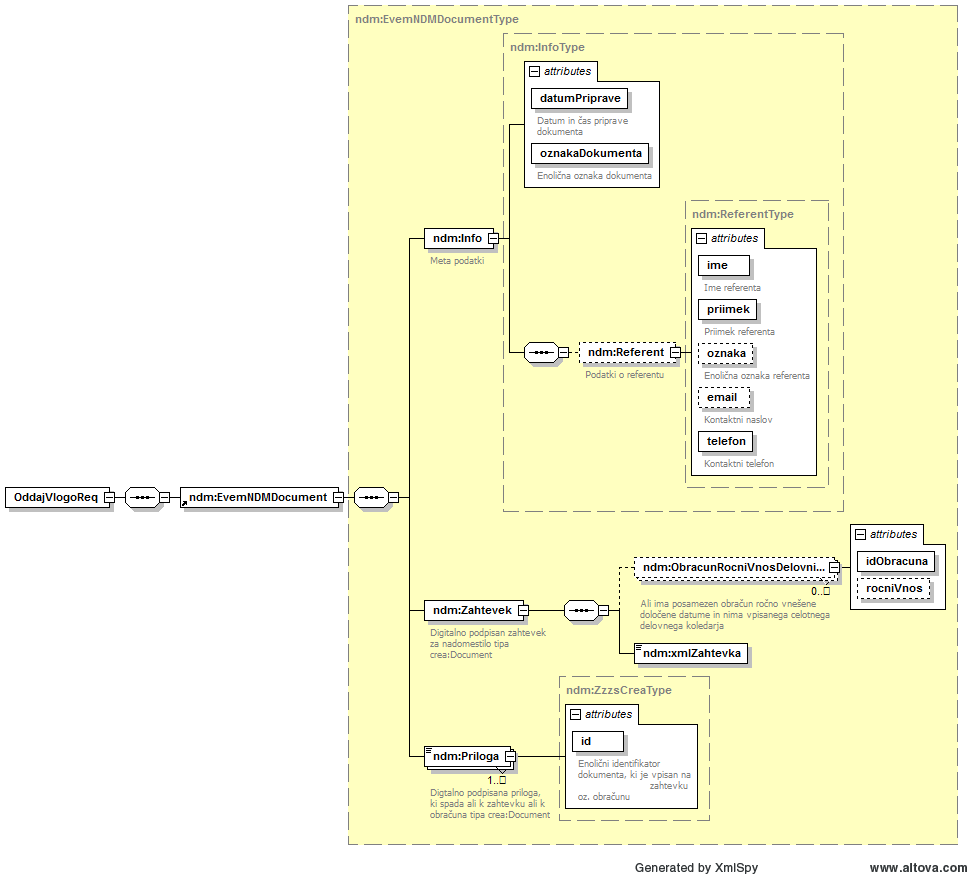 Slika 2: vhodni podatki klica metode submitVlogaPrimer SOAP klica za oddajo vloge:<soapenv:Envelope xmlns:soapenv="http://schemas.xmlsoap.org/soap/envelope/" xmlns:ns="http://www.src.si/schemas/evem/ndm/wsdl/20160107">	<soapenv:Header/>	<soapenv:Body>		<ns:submitVloga><![CDATA[<?xml version="1.0" encoding="UTF-8"?><OddajVlogoReq xmlns="http://www.src.si/schemas/evem/ndm/20160107" xmlns:xsi="http://www.w3.org/2001/XMLSchema-instance">	<EvemNDMDocument>		<Info datumPriprave="2001-12-17T09:30:47.0Z"  oznakaDokumenta="7894564">			<Referent email="String" telefon="String" priimek="String"  ime="String"/>		</Info>		<Zahtevek>			<ObracunRocniVnosDelovniKoledar idObracuna="String" rocniVnos="true"/>			<ObracunRocniVnosDelovniKoledar idObracuna="String" rocniVnos="true"/>			<xmlZahtevka><![CDATA[ <doc:Document xmlns:doc="http://www.crea.si/Schemas/2004/Document">	<doc:Data Id="_data0700-44-20151218-000001">		<doc:DataFormat>			<doc:Identifier/>			<doc:MimeType>text/xml</doc:MimeType>			<doc:Encoding>utf-8</doc:Encoding>		</doc:DataFormat>		<doc:Description>Obrazec RefPlac</doc:Description>		<doc:Content>			<doc:EmbeddedData>				<glob:ZahtevekExtended xmlns:glob="http://zzzs.si/b2b/nnz/globalTypes">… XML zahtevka za nadomestilo plač…							</glob:ZahtevekExtended>			</doc:EmbeddedData>		</doc:Content>	</doc:Data>	<doc:Signatures/></doc:Document>]]]]><![CDATA[></xmlZahtevka></Zahtevek>		<Priloga id="_1"><![CDATA[<?xml version="1.0" encoding="UTF-8"?><doc:Document xmlns:doc="http://www.crea.si/Schemas/2004/Document"><doc:Attachments><doc:Attachment Id="_1"><doc:DataFormat><doc:Identifier/><doc:MimeType>image/tiff</doc:MimeType><doc:Encoding>base64</doc:Encoding></doc:DataFormat><doc:Description>Priloga</doc:Description><doc:Content><doc:EmbeddedData>		… BASE64 enkodirana vsebina priloge ...		</doc:EmbeddedData></doc:Content><doc:FileName>OpticnoPrebranDokument</doc:FileName></doc:Attachment></doc:Attachments><doc:Signatures>doc:Signatures></doc:Document>]]]]><![CDATA[></Priloga>		<Priloga id="_2"><![CDATA[<?xml version="1.0" encoding="UTF-8"?><doc:Document xmlns:doc="http://www.crea.si/Schemas/2004/Document"><doc:Attachments><doc:Attachment Id="_1"><doc:DataFormat><doc:Identifier/><doc:MimeType>image/tiff</doc:MimeType><doc:Encoding>base64</doc:Encoding></doc:DataFormat><doc:Description>Priloga</doc:Description><doc:Content><doc:EmbeddedData>	              ... BASE64 enkodirana vsebina priloge …</doc:EmbeddedData></doc:Content><doc:FileName>OpticnoPrebranDokument</doc:FileName></doc:Attachment></doc:Attachments><doc:Signatures></doc:Signatures></doc:Document>]]]]><![CDATA[></Priloga></EvemNDMDocument></OddajVlogoReq>]]></ns:submitVloga>	</soapenv:Body></soapenv:Envelope>OddajVlogaReq osnovni XML parameter spletne metode submitVloga. Sestavljen je iz sklopov Info (meta podatki o eBOL in eNDM vlogi in referentu, ki je vlogo oddal), Zahtevek (podpisan XML zahtevek za nadomestilo plače generiran po XSD shemah crea Document.xsd in ZZZS NNZDataTypesDefinitions.xsd) in seznama prilog, ki vsebuje priloge generirane po XSD shemi CREA Document.xsd in so povezane na zahtevek ali pa na posamezen Obračun znotraj zahtevka. Parmetere OddajVlogaReq vsebuje gnezdene CDATA elemente,ki jih je potrebno zaključevati na naslednji način ]]]]><![CDATA[>.Sklopa zahtevek in priloge vsebuje podpisana XML dokumente generirane po XSD shemi CREA Document.xsd. Vsebina zahtevek je potrebno vstavi v element Document/Data/Content/EmbeddedData.Vsebino sklopa priloge pa v Document/Attachments/Attachment/ Content/EmbeddedData.Zahtevek in vsaka izmed priloga zahtevajo ločen digitalni podpis.oznakaDokumenta:Za odjemalca je vloga poslana, ko dobi iz sistema SPOT odgovor s SPOT številko. Za oddajo vloge mora odjemalec uporabiti lasten enolični identifikator. Ta identifikator je sestavljen iz  unikatne označbe odjemalca in iz zaporedne številke poslane vloge. Odjemalec vodi evidenco poslanih vlog, eBOL in eNDM sistem pa evidenco enoličnih identifikatorjev sprejetih vlog. Odjemalec zagotovi, da pod istim identifikatorjem pošilja vedno iste podatke. Tako lahko eBOL in eNDM sistem ustrezno obravnava ponovno prejeto vlogo z istim identifikatorjem. V primeru, da je identifikator za vlogo že bil uporabljen, se taka vloga ne pošlje naprej na ZZZS, ker se smatra za že obdelano.Unikatna označba se posameznemu odjemalcu dodeli ob prijavi podatkov o odjemalcu v sistem SPOT.Primer:Uporabniku je dodeljena referenčna številka »64356«.Uporabnik v svojem eBOL in eNDM sistemu dodeli dokumentu identifikator »20091123-01/23«V dokumentu, ki bo oddan prek eBOL in eNDM vmesnika, mora kot sklic na dokument oz. identifikacijsko številko zapisati »64356-20091123-01/23«Polje, v katerega se enolični identifikator dokumenta zapisuje se nahaja v XML dokumentu v elementu OddajVlogoReq. EvemNDMDocument. Info. oznakaDokumenta.EBOL IN ENDM vmesnik vrne odjemalcu enolično SPOT številko vloge, ki jo določi sistem SPOT ob uspešnem prejetju vloge Na to SPOT številko se odjemalec nato sklicuje pri klicanju eBOL in eNDM vmesnika za vpogled v stanje vloge in prevzem oddane vloge. Izhodni podatki:V primeru uspešnega sprejema podatkov, sistem SPOT vrne SPOT številko, ki odjemalcu služi kot referenčna številka za nadaljnje klice o stanju vloge.Izhodni podatki ob uspešni oddaji so oblike: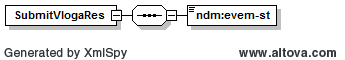 Slika 3: izhodni podatki klica metode submitVlogaV primeru uspešne oddaje odgovor vsebuje podatka:evem-stVaši vlogi je bila dodeljena podana SPOT številka, ki vam služi kot identifikator vloge za naslednje klice.Izhodni podatki ob neuspešni oddaji so oblike prikazane na sliki 4. Seznam vseh možnih vsebinskih napak validacije se nahaja v poglavju 6.6. Napake se nahajajo v XML elementuFault/detail/NdmWSErrors.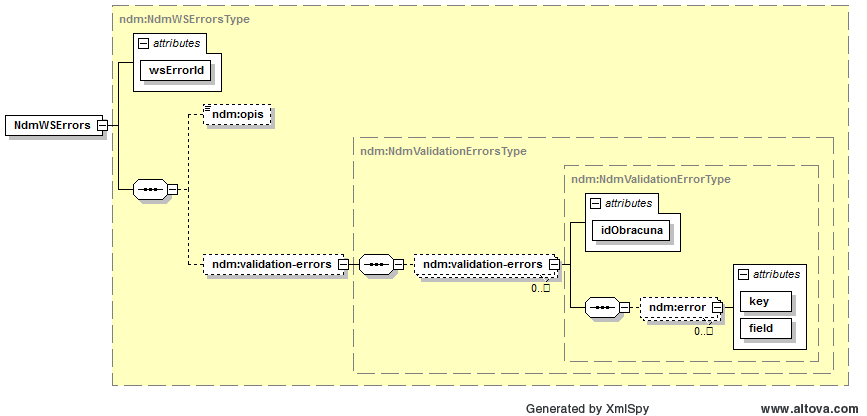 Slika 4: napaka ob klicu metode submitVlogaPrimer SOAP odgovora za oddajo vloge:<soapenv:Envelope xmlns:soapenv="http://schemas.xmlsoap.org/soap/envelope/" xmlns:xsd="http://www.w3.org/2001/XMLSchema" xmlns:xsi="http://www.w3.org/2001/XMLSchema-instance">	<soapenv:Body>		<SubmitVlogaRes xmlns="http://www.src.si/schemas/evem/ndm/wsdl/20160107">			<evem-st>0702-45-20160621-000001</evem-st>		</SubmitVlogaRes>	</soapenv:Body></soapenv:Envelope>Primer SOAP odgovora v primeru napake pri oddaji NDM vloge:<soapenv:Envelope xmlns:soapenv="http://schemas.xmlsoap.org/soap/envelope/" xmlns:xsd="http://www.w3.org/2001/XMLSchema" xmlns:xsi="http://www.w3.org/2001/XMLSchema-instance">	<soapenv:Body>		<soapenv:Fault>			<faultcode xmlns:ns1="http://xml.apache.org/axis/">ns1:Client</faultcode>			<faultstring>Prišlo je do napake pri obdelavi poslanega SOAP sporočila</faultstring>			<detail>				<ns2:NdmWSErrors wsErrorId="12" xmlns:ns2="http://www.src.si/schemas/evem/ndm/20160107">					<ns2:opis>Vloga ni ustrezna</ns2:opis>					<ns2:validation-errors>						<ns2:validation-errors idObracuna="1">							<ns2:error key="ZZZS_REF_OBRACUN_IZRACUNANO_ST_UR_NEUJEMANJE" field="StUrMesObveznosti"/>						</ns2:validation-errors>					</ns2:validation-errors>				</ns2:NdmWSErrors>			</detail>		</soapenv:Fault>	</soapenv:Body></soapenv:Envelope>Funkcionalnost:EBOL IN ENDM sistem za vsako vlogo s strani odjemalca, ki ustreza varnostni shemi, preveri če ustreza tudi zahtevani podatkovni shemi, ali so prisotni podatki v obveznih poljih, ali so podatki v vlogi v okviru množice šifrantov, ki jo uporablja SPOT, ali so priložene priloge, ki so možne ali obvezne za opravljanje postopka, in ali so priloženi dokumenti ustrezne velikosti in formata (PDF, TIFF). Spletna storitev na strani SPOT ne opravljala drugih vsebinskih pregledov. Te opravi referent ZZZS pri obravnavi vloge. Podatki in izvirni XML-dokument se nato shranijo v SPOT. Servis submitVloga omogoča eBOL in eNDM odjemalcu oddajo vloge v intervalu 5s. Če odjemalec oddajo vloge v krajših intervalih mu eBOL in eNDM sistem vrne napako.Način proženja:Spletno storitev proži klic odjemalca, ko pooblaščena oseba ali eBOL in eNDM sistem avtomatično sproži pošiljanje novih vlog preko SPOT na ZZZS.Vpogled v stanje vlogeeBOL IN eNDM sistem nudi spletno storitev, ki omogoča odjemalcu vpogled v status vloge zahtevka za nadomestilo, ki je bila predhodno oddana preko eBOL in eNDM vmesnika. Za vpogled v stanje vloge se uporabi metoda getStatusiVlog. Vhodni podatki:Klic, ki vsebuje seznam do 100 parov SPOT  številk, matičnih številk eBOL in eNDM vlog poslovnega subjekta, za katere so vloge oddane. Vhodni podatki so oblike: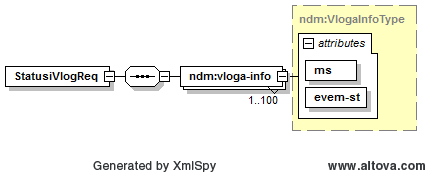 Slika 5: vhodni podatki klica metode getStatusiVlogmaticnaPoda se matično številko poslovnega subjekta, za katerega je bila vloga oddana.evem-stVsebovati mora SPOT številko vloge, po kateri povprašujete. Številko ste pridobili v izhodnih podatkih klica metode za oddajo dokumenta submitVloga.Primer SOAP klica za pridobitev statusov vlog:<soapenv:Envelope xmlns:soapenv="http://schemas.xmlsoap.org/soap/envelope/" xmlns:ns="http://www.src.si/schemas/evem/ndm/wsdl/20160107">  <soapenv:Header/>  <soapenv:Body>     <ns:statusiVlog><![CDATA[      <StatusiVlogReq xmlns="http://www.src.si/schemas/evem/ndm/20160107" xmlns:xsi="http://www.w3.org/2001/XMLSchema-instance" >	    <vloga-info evem-st="0702-44-20160408-000005" ms="1234"/></StatusiVlogReq>           ]]></ns:statusiVlog>  </soapenv:Body></soapenv:Envelope>Izhodni podatki:Podatki o stanju vloge ali vrsta napake pri klicu. Oblika izhodnih podatkov: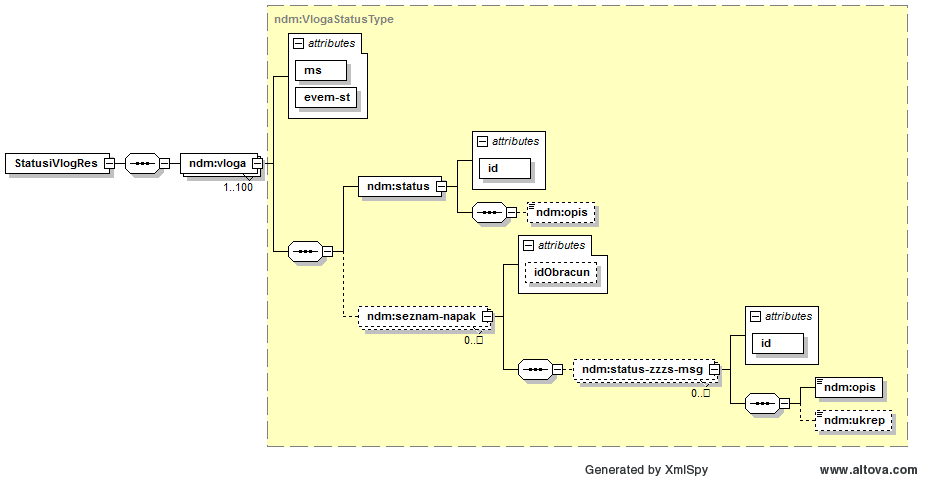 Slika 6: oblika izhodnih podatkov klica getStatusiVlogV primeru ko pride pri klicu do napake, metoda vrne element soapenv:Fault, ki vsebuje seznam napak in njihovih opisov znotraj XML elementa  Fault/detail/NdmWSErrors.StatusiVlogResČe je klic uspešen, je v elementu StatusiVlogRes seznam podelementov vloga s statusom posamezne vloge, ki lahko vsebuje tudi seznam napaka posredovanih s strani ZZZS-ja v primeru končnih statusov ZAVRNJENO, DELNO ODOBRENO in TEHNIČNA NAPAKA. Napake so grupirane in lahko spadajo bodisi v zahtevek oz. na posamezni obračun znotraj zahtevka, kar je določeno z atributom idObracun. V primeru, da pri preverjanju posameznega zahtevka za nadomestilo plače pride do napake sistem vrne id statusa -1 z opisom napake»Vloga ne obstaja oz. uporabnik nima pravice za dostop do statusa vloga.«Primer SOAP odgovora za prejem statusa vloge:<soapenv:Envelope xmlns:soapenv="http://schemas.xmlsoap.org/soap/envelope/" xmlns:xsd="http://www.w3.org/2001/XMLSchema" xmlns:xsi="http://www.w3.org/2001/XMLSchema-instance">	<soapenv:Body>		<statusiVlogRes xmlns="http://www.src.si/schemas/even/ndm/wsdl/20160107"><![CDATA[<?xml version="1.0" encoding="UTF-8"?><ns:StatusiVlogRes xmlns:ns="http://www.src.si/schemas/evem/ndm/20160107">	<ns:vloga evem-st="0702-44-20160408-000005" ms="11234">		<ns:status id="-1">			<ns:opis>Vloga ne obstaja oz. uporabnik nima pravice za dostop do statusa vloga.</ns:opis>		</ns:status>	</ns:vloga></ns:StatusiVlogRes>]]></statusiVlogRes>	</soapenv:Body></soapenv:Envelope></soapenv:Envelope>	Funkcionalnost:Spletna storitev preveri  ali SPOT  številka ustreza katerikoli vlogi  zavezanca za ZZZS, ter na osnovi SPOT  številke poišče stanje vloge za ZZZS, kot je zavedeno v SPOT, in ga vrne v odgovoru na klic.Način proženja:Spletno storitev proži klic odjemalca, ko program avtomatično ali uporabnik ročno zahteva trenutni status oddane vloge. Metodo omogoča preverjanje statusov za do vlog 100 hkrati v intervalih na 10 s. V primeru, da eBOL in eNDM odjemalec proži klic hitreje kot v presledku 10 s mu eBOL in eNDM sistem vrne napako id=17 »Ponoven klic spletne metode getStatusiVlog prej kot v 10000 ms«.prevzem oddane vlogeeBOL IN eNDM sistem nudi spletno storitev, ki omogoča odjemalcu prevzem oddane vloge zahtevka za nadomestilo, ki je bila predhodno oddana preko eBOL in eNDM vmesnika. Za prevzem oddane vloge se uporabi metoda getOddanaVloga. Metoda omogoča prevzem oddanih vlog v časovnih intervalih 5 s.Vhodni podatki:Klic, ki vsebuje SPOT  številko in matično številko eBOL in eNDM vlog poslovnega subjekta, za katere so vloge oddane. Vhodni podatki so oblike: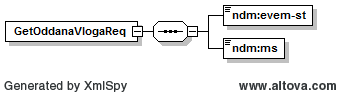 Slika 7: vhodni podatki klica metode getOddanaVlogaPrimer SOAP klica za pridobitev oddane vlog:<soapenv:Envelope xmlns:soapenv="http://schemas.xmlsoap.org/soap/envelope/" xmlns:ns="http://www.src.si/schemas/evem/ndm/wsdl/20160107">  <soapenv:Header/>  <soapenv:Body>     <ns:GetOddanaVlogaReq>        <ns:evem-st>0702-44-20160429-000001</ns:evem-st>        <ns:ms>1234567891</ns:ms>     </ns:GetOddanaVlogaReq>  </soapenv:Body></soapenv:Envelope>Izhodni podatki:Oddana vloga ali vrsta napake pri klicu. Oblika izhodnih podatkov je enak parametru pri klicu metode submitVloga ali pa napak soapenv:Fault(glej točko 5.1).Funkcionalnost:Spletna storitev preveri, ali SPOT  številka ustreza temu zavezancu in katerikoli vlogi za ZZZS, ter na osnovi SPOT  številke poišče oddano vloge za ZZZS, kot je zavedeno v SPOT, in jo vrne v odgovoru na klic.Način proženja:Spletno storitev proži klic odjemalca, ko program avtomatično ali uporabnik ročno zahteva XML oddane vloge. Za vsako vlogo je treba opraviti poseben klic.Javljanje napakeeBOL in eNDM sistem vrne odjemalcu morebitna različna sporočila o napakah, ko prejme klice, ki sprožijo napako.V primeru oddaje vloge z napako se ta lahko za potrebe analize začasno shrani v sistem SPOT skupaj z razlogom za napako.MJU lahko dodatno opredeli pravila ali ukrepe namenjene odjemalcem, ki obremenjujejo eBOL in eNDM spletno storitev s prekomernim številom napak. Seznam možnih napak je pod točko 6.4 in 6.6, možni pa so dodatni komentarji pri posamični napaki.Naslovi eBOL in eNDM SPOT spletnih storitevSistem za uvajanje oz. testiranje funkcionalnosti se nahaja na naslovu:https://spot-sola.gov.si/spot-ndm/services/NdmService (novo tehnološko okolje)http://evem-sola.gov.si/evem-ndm/services/NdmService (prejšnje okolje)WSDL URL:https://spot-sola.gov.si/spot-ndm/services/NdmService?WSDL (novo tehnološko okolje)https://evem-sola.gov.si/evem-ndm/services/NdmService?WSDL (prejšnje okolje)Produkcijski sistem se nahaja na naslovu:http://evem.gov.si/evem-ndm/services/NdmService WSDL URL:https://evem.gov.si/evem-ndm/services/NdmService?WSDL Vsebina vlogeShema za prenos podatkovXML dokument eBOL in eNDM vloge je ustvarjen po definicijah navedenih v XSD shemah:Document.xsd,evem-ndm.xsd NNZDataTypesDefinitions.xsd.Osnovo eBOL in eNDM vloge predstavlja XSD shema evem-ndm.xsd oz. bolj natančno XML element OddajVlogoReq definiran v omenjeni shemi, ki je sestavljen iz naslednjih sklopov:Info – meta podatki o vlogi ter podatki o referentu, ki je vlogo oddalZahtevek – digitalno podpisana vloga zahtevka za nadomestilo plačePriloge – digitalno podpisane priloge vezane na posamezni obračun oz. zahtevekZahtevekPodrobnejša navodila za kreiranje eZahtevka so zapisana v samostojnem dokumentu »Tehnično navodilo za kreiranje eZahtevka za eVEM Nadomestila.docx«.Sklop Zahtevek je sestavljen iz naslednjih XSD shem Document.xsd, NNZDataTypesDefinitions.xsd. Ker je XML element Zahtevek tipa xsd:string ga je potrebno vnesti z uporabo XML elementa CDATA in sicer mora biti ovit na naslednji način <![CDATA[  ………………  ]]]]><![CDATA[>.Pri oddaji zahtevka je možno v  seznam XML elementov ObracunRocniVnosDelovniKoledar dodati tudi atributa idObracuna in rocniVnos, ki označujeta ali ima posamezni obračun ročno vnesen datum zadržanosti v breme ZZZS in nima vnesenega celotnega delovnega koledarja, ki bi omogočal izračun navedenega datuma.Primer:<![CDATA[<doc:Document xmlns:doc="http://www.crea.si/Schemas/2004/Document">	<doc:Data Id="_data0700-44-20151218-000001">		<doc:DataFormat>			<doc:Identifier/>			<doc:MimeType>text/xml</doc:MimeType>			<doc:Encoding>utf-8</doc:Encoding>		</doc:DataFormat>		<doc:Description>Obrazec zahtevek za nadomestilo</doc:Description>		<doc:Content>			<doc:EmbeddedData>				<glob:ZahtevekExtended xmlns:glob="http://zzzs.si/b2b/nnz/globalTypes">…………………………………….				</glob:ZahtevekExtended>			</doc:EmbeddedData>		</doc:Content>	</doc:Data>	<doc:Signatures/></doc:Document>]]]]><![CDATA[>Osnovo predstavlja XML generiran po shemi Document.xsd in se uporablja za izvedbo digitalnega podpisa. Vsebuje sklope DataFormat (meta podatki o formatu vsebine), Description (opis vsebine), Content\EmbeddedData(vsebina, ki jo opisujete elementa DataFormat in Description), Signatures(seznam digitalnih podpisov).Sklop DataFormat je potrebno vpisati v obliki kot je navedeno v zgornjem primeru. Druge vrednosti niso dovoljene.V element Content\EmbeddedData je potrebno vstaviti element ZahtevekExtended, ki je definiran v xsd shemi NNZDataTypesDefinitions.xsd.PrilogePriloge, ki so lahko pripete k vlogi so lahko le v PDF in TIFF obliki. Velikost posameznega tipa priloge  je s strani sistema ZZZS omejena, zato se je potrebno predhodno pozanimati o največji dovoljeni velikosti posamezne priloge.V primeru, da je posamezna priloga prevelika sistem zavrne sprejem takšne vloge.Za generiranje sklopa Priloga se uporablja naslednja xsd shem Document.xsdKer je XML element Priloga tipa xsd:string ga je potrebno vnesti z uporabo XML elementa CDATA in sicer mora biti ovit na naslednji način <![CDATA[  ………………  ]]]]><![CDATA[>.Primer:<![CDATA[<?xml version="1.0" encoding="UTF-8"?><doc:Document xmlns:doc="http://www.crea.si/Schemas/2004/Document">	<doc:Attachments>		<doc:Attachment Id="_1">			<doc:DataFormat>				<doc:Identifier/>				<doc:MimeType>image/tiff</doc:MimeType>				<doc:Encoding>base64</doc:Encoding>			</doc:DataFormat>			<doc:Description>Priloga</doc:Description>			<doc:Content>				<doc:EmbeddedData>dGVzdA==</doc:EmbeddedData>			</doc:Content>			<doc:FileName>Bolniški list</doc:FileName>		</doc:Attachment>	</doc:Attachments>	<doc:Signatures>	</doc:Signatures></doc:Document>]]]]><![CDATA[>Digitalni podpis zahtevka ali prilogeEBOL IN ENDM vloga zahteva, da je vsak izmed sklopov zahtevek ali priloga ločeno digitalno podpisan.Vsebovati mora reference na XML elemente definirane v shemi Document.xsd.Pri prilogah je to atribut Id, ki se nahaja v elementu Attachment. Pri zahtevku pa je to atribut Id, ki se nahaja v elementu Data. Primer elementa Signature:		<ds:Signature xmlns:ds="http://www.w3.org/2000/09/xmldsig#" Id="Signature-8e3fe72e-675f-4ad3-8b66-f9b86eb8284f">			<ds:SignedInfo>				<ds:CanonicalizationMethod Algorithm="http://www.w3.org/2001/10/xml-exc-c14n#"/>				<ds:SignatureMethod Algorithm="http://www.w3.org/2000/09/xmldsig#rsa-sha1"/>				<ds:Reference URI="#_1">					<ds:DigestMethod Algorithm="http://www.w3.org/2000/09/xmldsig#sha1"/>					<ds:DigestValue>xlQ17nBKNbYuQIdFeIr0fJjZLTg=</ds:DigestValue>				</ds:Reference>			</ds:SignedInfo>			<ds:SignatureValue Id="SignatureValue-9475b578-fdaf-41c3-b6fe-9b41a55abcf6"> dGVzdA==</ds:SignatureValue>			<ds:KeyInfo>				<ds:X509Data>					<ds:X509Certificate>dGVzdA==</ds:X509Certificate>				</ds:X509Data>			</ds:KeyInfo>		</ds:Signature>Šifranti Določena polja ZZZS obrazcev imajo omejen izbor vrednosti.  Uporabljajo se šifranti, ki so definirani v dokumentaciji ZZZS oz. se že sedaj uporabljajo v pripomočku za izračun bruto nadomestila. Statusi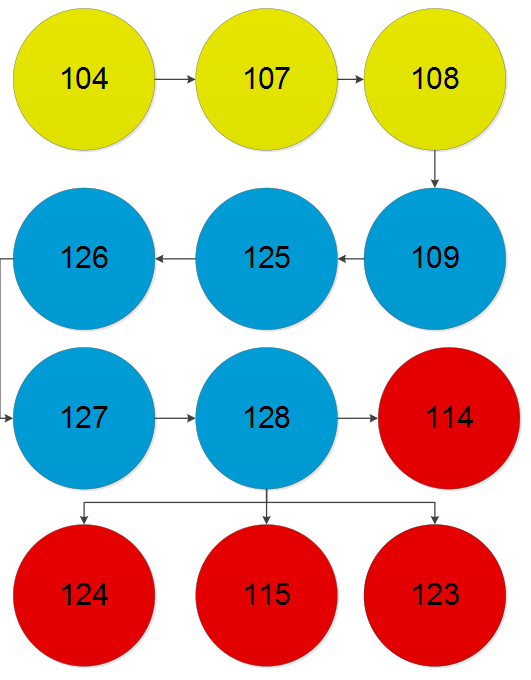 Slika 8: prehodi med statusiTabela: Možna stanja ZZZS vlog v sistemu SPOT.Opis prehodov statusov:SPOT - vlogo obdeluje sistem SPOT. Prehodi si sledijo zaporedno. Z vsakega statusa je možen direkten prehod v statusa -120 in 116.ZZZS - vlogo obdeluje sistem ZZZS. V tej skupini je prehod mogoč zaporedno z preskakovanjem vmesnih statusov. Prav tako je možen direkten prehod iz statusov v tej skupini v vse končne statuse, ter status -120. poseg administratorja - status zahteve fizičen pregled oddane vloge in odpravo napakekončni - statusi po katere se vloga ne obdeluje več v sistemu SPOTeBOL in eNDM WS napakeTabela: Možne napake, ki jih SPOT sporoča, kot odgovor eBOL in eNDM odjemalcu.PrilogeLEGENDA: 
M = Možna priloga; priloga, ki jo uporabnik lahko doda, vendar ni vedno potrebna(prazno) = ni možno dodati te prilogeSeznam dovoljenih prilog, ki jih je možno dodati na zahtevek za nadomestilo oz. posamezni obračun:Tabela: Seznam prilog, ki so možne ali obvezne za oddajo vloge ZZZS.Predlagane nastavitve za skeniranje prilog:Ločljivost: 150 - 300 točk na palec (DPI). Minimalna ločljivost se določi glede na berljivost skeniranega dokumenta;Način skeniranja: Black & White (brez sivin)Način stiskanja: CCITT Group 4 (T.6)Format skeniranja: TIFF ali PDFSeznam vsebinskih napak (šifra napake 002)Prevzem elektronskih bolniški listov - eBOLeBOL in eNDM vmesnik omogoča prevzem elektronskih bolniških listov. Vsi eBOL in eNDM odjemalci, ki si pridobili pravice za dostop do eBOL in eNDM vmesnika imajo avtomatsko omogočene tudi pravice za dostop do servisov za pridobivanje elektronskih bolniških listov. Novi eBOL in eNDM odjemalci pa morajo najprej izvesti prijavo za dostop do eBOL in eNDM vmesnika s katero se jim prav tako dodelijo avtomatsko pravice za dostop do servisov e-BOL. Specifikacije zahtevkov se nahaja v XSD shemi »evem-ndm.xsd«.Specifikacije odgovorov servisa se nahajajo v XSD shemah ZzzsEBOLService.xsd, NOZDataTypesDefinitions.xsd, NBODataTypesDefinitions.xsd, NSKDataTypesDefinitions.xsd.XSLT transformaciji se nahajata v mapi XSLT transformacije za pretvorbo v PDF in HTML. Transformacija z besedo preklican se uporablja samo pri preklicanih bolniških listih.Glava odgovorov servisa je enaka za vse servise in ima naslednjo specifikacijo: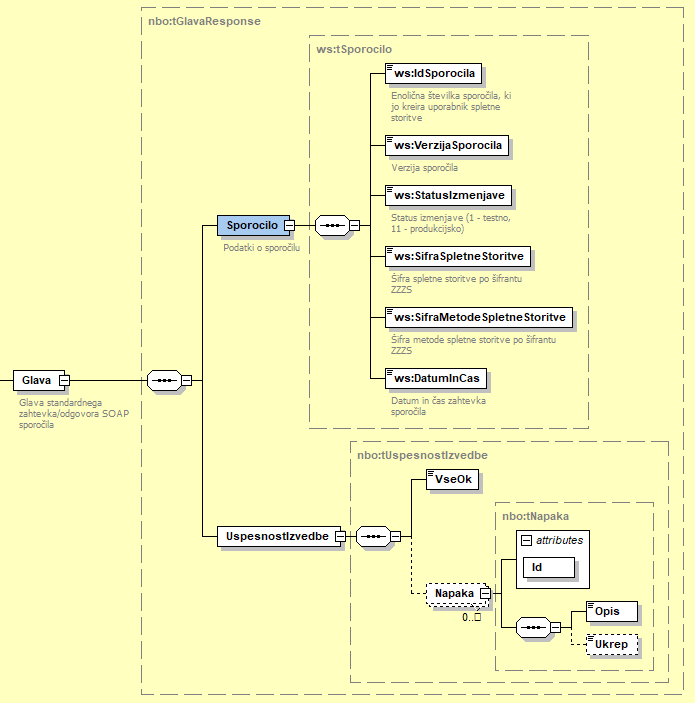 V primeru, da klic spletnega servisa eBOL in eNDM ne vrne napake je XML element UspesnostIzvedbe\VseOk vedno nastavljen na true. V nasprotnem primeru eBOL in eNDM klient dobi napako oblike NdmWSErrors.NapakeVsi klici servisov lahko vrnejo eno izmed naslednjih napak:001 - NDM odjemalec nima pravice za delo s tem poslovnim subjektom002 - Vloga ne ustreza predpisani shemi007 - Prišlo je do napake v sistemu eVEM009 - Ponoven klic spletne metode X prej kot v Y ms013 - Prišlo je do splošne napaka pri klic servisa eBOL na ZZZS. Prosim obrnite se na tehnično pomoč.014 - Pri klicu servisa eBOL na ZZZS je prišlo do napake. Preverite priložen seznam napak.Servisi vračajo napako 002 v primeru, da  poslani XML zahtevek ni veljaven po XSD shemi oz. ni veljaven po naknadni vsebinski validaciji.Napaka 007 je splošna napaka, ki zahteva pregled sistem eBOL in eNDM in je končni odjemalec ne more odpraviti. Enako velja za napako 013.Vsebinska napaka 014 je napaka, ki vrača seznam bolj podrobnih opisov direktno iz evidence elektronskih bolniških listov ZZZS:   V primeru napake 014, servis vrača bolj podroben opis napake v novem XML elementu zzzs-errors.            <ns2:NdmWSErrors wsErrorId="14" xmlns:ns2="http://www.src.si/schemas/evem/ndm/20160107">              <ns2:opis>Pri klicu servisa eBOL na ZZZS je prišlo do napake. Preverite priložen seznam napak. 2019-09-24T14:16:49.252</ns2:opis>              <ns2:zzzs-errors>                 <ns2:error id="TBA0001">                    <ns2:opis>V podatkovni bazi ni podatkov, ki bi ustrezali vpisanim ključnim podatkom.</ns2:opis>                    <ns2:ukrep>Preverite iskalne parametre</ns2:ukrep>                 </ns2:error>              </ns2:zzzs-errors>           </ns2:NdmWSErrors>XML element zzzs-errors lahko vsebuje naslednje id-je napak s priloženimi zapisi: TBA0001 - V podatkovni bazi ni podatkov, ki bi ustrezali vpisanim ključnim podatkom.TBA0002 - Podvojen zapis.TBA0003 - Datum ali ura ni pravilno vpisan ali pa ima nedovoljeno vrednost.TBA0004 - Podatek trenutno ni dostopen, ker ga uporablja nekdo drug.TBB0001 - Napaka v podatkovni bazi.    NBOE001 - Datum in čas začetka obdobja ne sme biti več kot 3 leta v preteklosti.NBOE002 - Datum in čas začetka obdobja ne sme biti pred datumom, ko je bilo uvedeno izdajanje eBOL-ov (1.9.2019).NBOE003 - Datum in čas konca obdobja ne sme biti pred datumom in časom začetka obdobja.NBOE004 - Mesec in leto ne smeta biti več kot tri leta v preteklosti. NBOE005 - Datum in čas začetka obdobja ne sme biti v prihodnosti. NBOE006 - Podano mora biti obdobje ali identifikator osebe. NBOE007 - Razlika med začetkom in koncem obdobja ne sme biti večja od 50 dni.NBOE008 - Če je PridobiPodatkeZaVsePE=true seznam matičnih številk PE ni dovoljenSpletna metoda getEBolPDF dodatno vrača še napako 015 (Doseženo maksimalno število istočasnih generiranj bolniških listov. Prosim poskusite kasneje.). Napaka pomeni, da je sistem eBOL in eNDM dosegel maksimalno število istočasnih generiranj PDF-jev bolniških listov in trenutno ne sprejema novih zahtevkov. Specifikacija napake NdmWSErrors: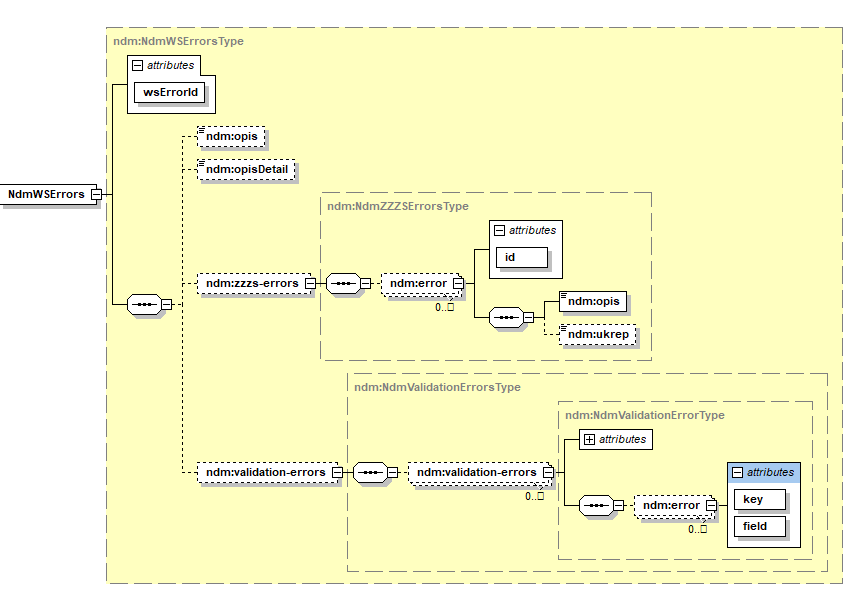 Spletna metoda getListMeseciEBolSpletni servis namenjen pridobivanju seznama mesecev s  številom rednih in preklicanih bolniških listov po posameznem mesecu.Prime SOAP zahtevka:<soapenv:Envelope xmlns:soapenv="http://schemas.xmlsoap.org/soap/envelope/" xmlns:ns="http://www.src.si/schemas/evem/ndm/wsdl/20160107">	<soapenv:Header/>	<soapenv:Body>	<ns:getListMeseciEBol><![CDATA[  		…]]></ns:getListMeseciEBol>	</soapenv:Body></soapenv:Envelope>Primer XML zahtevka, ki ga je potrebno vnesti znotraj elementa CDATA.<getListMeseciEBolReq xmlns="http://www.src.si/schemas/evem/ndm/20160107" xmlns:xsi="http://www.w3.org/2001/XMLSchema-instance" xsi:schemaLocation="http://www.src.si/schemas/evem/ndm/20160107">	<ms>000000000</ms>		<obdobjeOd>2018-10-17T09:30:47.0Z</obdobjeOd>	<obdobjeDo>2018-12-17T09:30:47.0Z</obdobjeDo>	<vpogledovalec>	  <!--  podatki o osebi in namenu vpogleda -->		<ds>00000000</ds>		<nazivVpogledovalca>String</nazivVpogledovalca>		<namen>String</namen>	</vpogledovalec>	     <!—opcijski element, ki se uporablja samo v primeru filtriranja rezultatov po posameznih poslovnih enotah ali     v primeru filtriranja rezultatov samo za matično podjetje brez poslovnih enot-->		<filter>		<poslovneEnote>			<vse>false</vse>			<ms>5325455001</ms>		</poslovneEnote>	</filter></getListMeseciEBolReq>Specifikacija zahtevka: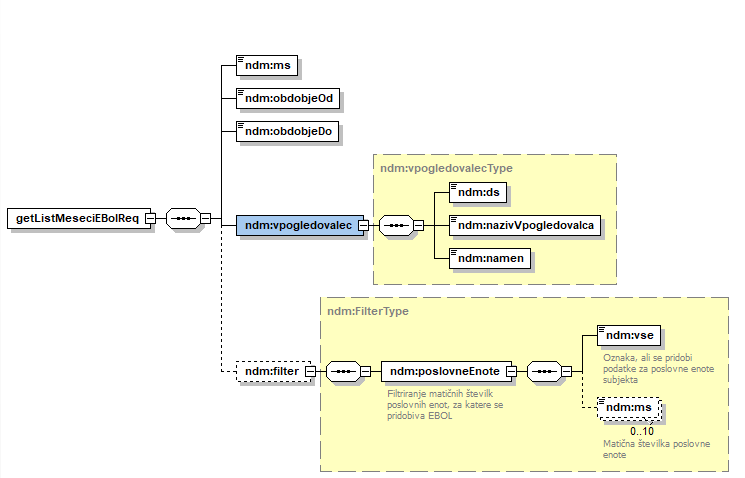 Specifikacija odgovora: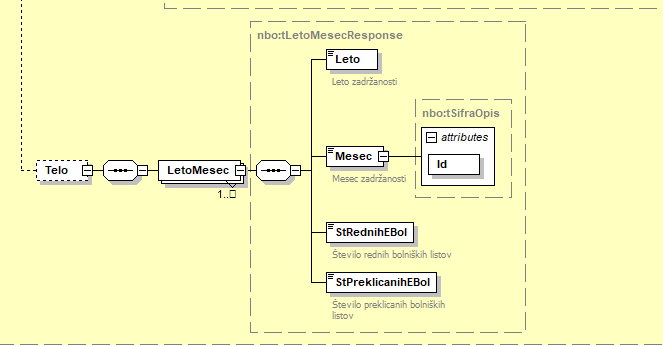 Primer XML odgovora se nahaja v tehnični dokumentaciji.Spletna metoda getListEBolSpletni servis namenjen pridobivanju seznama bolniških listov glede na iskalne parametre.Prime SOAP zahtevka:<soapenv:Envelope xmlns:soapenv="http://schemas.xmlsoap.org/soap/envelope/" xmlns:ns="http://www.src.si/schemas/evem/ndm/wsdl/20160107">	<soapenv:Header/>	<soapenv:Body>		<ns:getListEBol><![CDATA[…		]]></ns:getListEBol>	</soapenv:Body></soapenv:Envelope>Primer XML zahtevka, ki ga je potrebno vnesti znotraj elementa CDATA:<getListEBolReq xmlns="http://www.src.si/schemas/evem/ndm/20160107" xmlns:xsi="http://www.w3.org/2001/XMLSchema-instance" xsi:schemaLocation="http://www.src.si/schemas/evem/ndm/20160107"><!— Zaporedna stran rezultatov -->	<stran>1</stran>	<ms>000000000</ms>	<obdobjeOd>2018-10-17T09:30:47.0Z</obdobjeOd>	<obdobjeDo>2018-12-17T09:30:47.0Z</obdobjeDo>	<letoMesec>		<leto>2018</leto>		<mesec>10</mesec>	</letoMesec>		<vpogledovalec>		<ds>00000000</ds>		<nazivVpogledovalca>String</nazivVpogledovalca>		<namen>String</namen>	</vpogledovalec>	     <!—opcijski element, ki se uporablja samo v primeru filtriranja rezultatov po posameznih poslovnih enotah ali     v primeru filtriranja rezultatov samo za matično podjetje brez poslovnih enot-->			<filter>		<poslovneEnote>			<vse>false</vse>			<ms>5325455001</ms>		</poslovneEnote>	</filter></getListEBolReq>Specifikacija zahtevka: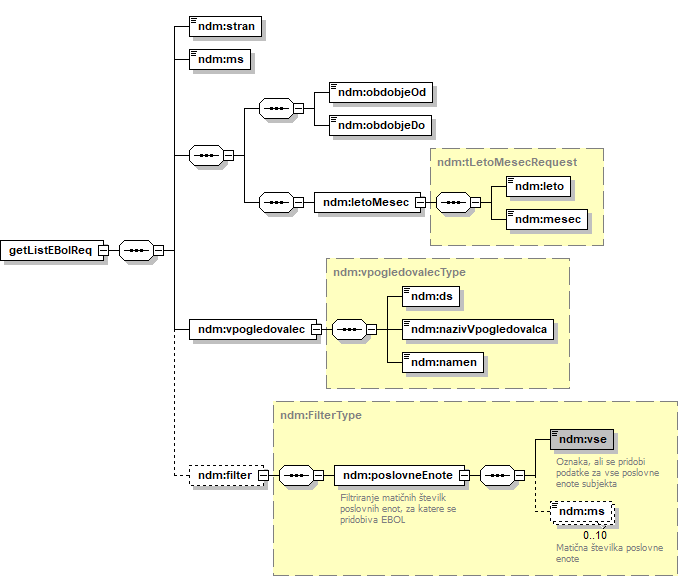 Specifikacija odgovora: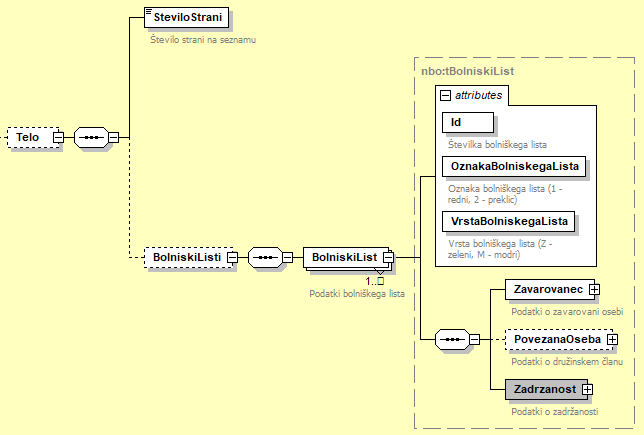 Primer XML odgovora se nahaja v tehnični dokumentaciji.Spletna metoda getEBolSpletni servis namenjen pridobivanju seznama digitalno podpisanih bolniških listov glede na iskalne parametre. Odgovor spletnega servisa je možno pretvoriti v PDF obliko z uporabo predpisane XSLT transformacije. XSLT transformacija se nahaja v tehnični dokumentaciji.Prime SOAP zahtevka:<soapenv:Envelope xmlns:soapenv="http://schemas.xmlsoap.org/soap/envelope/"   xmlns:ns="http://www.src.si/schemas/evem/ndm/wsdl/20160107">  <soapenv:Header/>  <soapenv:Body>   <ns:getEBol>		<![CDATA[....				]]>        </ns:getEBol>  </soapenv:Body></soapenv:Envelope>Primer XML zahtevka, ki ga je potrebno vnesti znotraj elementa CDATA:<getEBolReq xmlns="http://www.src.si/schemas/evem/ndm/20160107" xmlns:xsi="http://www.w3.org/2001/XMLSchema-instance" xsi:schemaLocation="http://www.src.si/schemas/evem/ndm/20160107">			<ms>000000000</ms>			<eBolSeznam>				<eBol>					<id>2147483647</id>					<oznaka>2</oznaka>				</eBol>			</eBolSeznam>			<vpogledovalec>				<ds>11111119</ds>				<nazivVpogledovalca>tests</nazivVpogledovalca>				<namen>tests</namen>			</vpogledovalec>		</getEBolReq>Specifikacija zahtevka: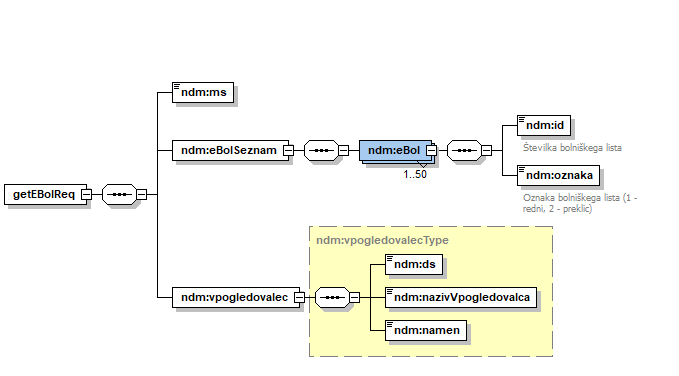 Specifikacija odgovora: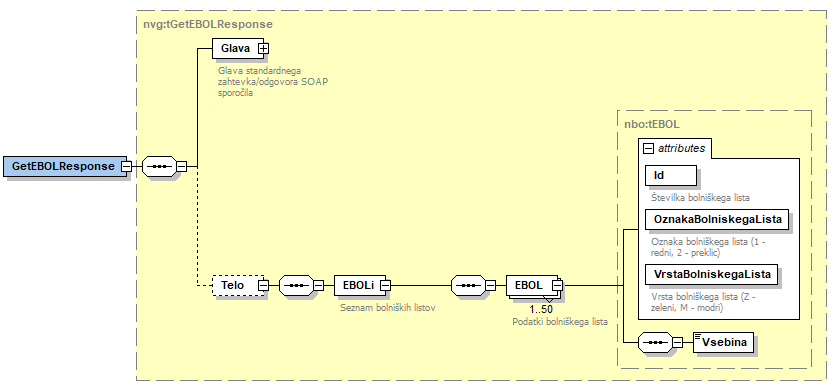 Primer XML odgovora se nahaja v tehnični dokumentaciji.Primer PDF-ja bolniškega lista generiranega z uporabo XSLT transformacije:Generiranje vizualizacije preklicanih eBOL-ovVizualizacija preklicanega/rednega zelenega eBOL-a se lahko izvede samo iz XML-ja rednega zelenega eBOL-a. Vizualizacija zelenega preklicanega eBOL-a se izvede tako, da se najprej pridobi XML rednega eBOL-a. Pridobljen XML se nato z uporabo XSLT transformacije za preklicani zeleni eBOL pretvori v izbrano vizualizacijo (PDF/HTML). Vizualizacija preklicanega/rednega modrega eBOL-a pa se generira preko ene XSLT transformacije in ne zahteva dodatnega pridobivanja rednega modrega eBOL-a. Spletna metoda getEBolPdfSpletni servis namenjen generiranju PDF-jev elektronskih bolniških listov za manjše eBOL in eNDM odjemalce. Odjemalci, ki imajo večje število uporabnikov in pričakujejo pridobivanje večjega števila bolniških listov morajo pretvorbo XML-ja elektronskih bolniških listov preko XSLT transformacije v PDF izvesti na svoji strani. Parameter SOAP zahtevka je XML odgovora, ki ga vrne spletna metoda getEBol. Zaradi omogočanja stabilnosti sistema in boljše dostopnosti spletne metode bo metoda omogočalo omejeno število sočasnih generiranj PDF-jev in maksimalno število 25 elektronskih bolniških listov v  vhodnem parametru, čeprav XSD shema omogoča seznam dolžine 50 elementov. Hkrati bo ponoven klic metode omogočen na 20s. Če bo ponoven klic metode izveden prej kot v 20s bo spletna metoda vrnila napako 015. Omejitev 20s velja samo v primeru, da je poslani XML parameter veljaven po XSD shemi in se trenutno ne izvaja maksimalno sočasno število generiranj PDF-jev.Primer SOAP zahtevka:<soapenv:Envelope xmlns:soapenv="http://schemas.xmlsoap.org/soap/envelope/" xmlns:ns="http://www.src.si/schemas/evem/ndm/wsdl/20160107">  <soapenv:Header/>  <soapenv:Body>     <ns:getEBolPDF><![CDATA[     ]]></ns:getEBolPDF>  </soapenv:Body></soapenv:Envelope>Primer XML zahtevka, ki ga je potrebno vnesti znotraj elementa CDATA je enak kot XML odgovor spletne metode getEBol.Specifikacija odgovora:dataEncoding (Base64)mimetype (application/pdf)fileName (ime datoteke za shranjevanje)data (enkodirana vrednost binarne datoteke)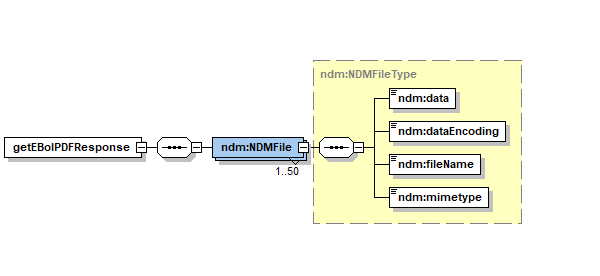 Primer XML odgovora:<?xml version="1.0" encoding="UTF-8"?><ns:getEBolPDFResponse xmlns:ns="http://www.src.si/schemas/evem/ndm/20160107">	<ns:NDMFile>		<ns:data>dGVzdA==.....</ns:data>		<ns:dataEncoding>Base64</ns:dataEncoding>		<ns:fileName>ebol_id_1000067_ozn1_vZ_zst1.pdf</ns:fileName>		<ns:mimetype>application/pdf</ns:mimetype>	</ns:NDMFile></ns:getEBolPDFResponse>Pretvorba preklicanih eBOL-ov v PDFXML zelenega preklicanega eBOL-a ni možno direktno pretvoriti v PDF. Za pretvorbo zelenega preklicanega eBOL-a je najprej potrebno preko metode getEBol pridobiti seznam rednih (nepreklicanih) eBOL-ov z ID-ji preklicanih eBOL-ov. V pridobljenem seznamu je potrebno spremeniti oznako zelenega eBOL-a na preklicano (OznakoBolniskegaLista=«2«). Spremenjen seznam se nato posreduje spletni metodi getEBolPDF, ki generira ustrezne PDF-je. Pri modrih preklicanih eBOL-ih sprememba oznake eBOL-a na vrednost 2 ni potrebna.VerzijaDatumSpremembe0.110.08.2016Prva verzija dokumenta 0.231.08.2016Dopolnitev dokumenta (ZZZS)0.302.09.2016Dodana napaka v sklopu 6.60.423.09.2016Dodana napaka v sklopu 6.60.509.11.2016Dodana navezava na ZZZS dokument »Tehnično navodilo za kreiranje eZahtevka za sistem SPOT Nadomestila.docx.« v sklopu 6.11.10.615.11.2016Sprememba URL naslova v sklopu 5.50.702.12.2016Popravek števila obračunov v sklopu 5.10.828.12.2016Dodana napaka v sklopu 6.60.929.06.2018Dodana napaka v sklopu 6.61.017.09.2019Novi servisi za prevzem bolniških listov eBOL. Dopolnitev 6.4 eBOL in eNDM WS napake1.120.11.2019Dopolnitev 7.1.1 dopolnjen seznam ZZZS eBOL napak. Odstranjen eBOL vhodni parameter dsPO.Dodan eBOL vhodni parameter filter.1.209.12.2019Dodana napaka v sklopu 6.61.312.12.2019Opis pretvorbe preklicanih eBOL-ov v PDF1.423.12.2019Nova poimenovanja vmesnikov in zamenjava logotipov1.513.01.2019Preimenovanje sheme iz 20160107-evem-ndm.xsd v evem-ndm.xsd1.621.02.2020Dopolnjena sekcija 7.5.1 z modrimi eBOL-i, dodana sekcija 7.4.11.708.12.2020Nov razlog zadržanosti »Sobivanje« za obdobje 28.11.2020 do 31.12.2020. Popravljena seznam prilog v sekciji 6.5 in seznam vsebinskih napak v sekciji 6.61.814.12.2020Popravljen seznam vsebinskih napak v sekciji 6.61.923.04.2021Popravljen seznam vsebinskih napak v sekciji 6.62.021.06.2021Preimenovanje portala e-Vem v SPOT.  Povečanje velikosti priponk na pripenjanju prilog.2.1.29.07.2021Spremenjen URL naslov na katerem je dosegljivo novo testno okolje. Dopolnjen seznam vsebinskih napak v sekciji 6.6SPOTSistem SPOT omogoča opravljanje določenih storitev za gospodarske družbe in samostojne podjetnike. SPOT obsega tudi portal https://spot.gov.siSPOT številkaŠtevilka, ki enolično označuje posamezno vlogo v sistemu SPOT. eBOL in eNDM obrazecObrazec eBOL in eNDM, ki služi oddaji zahtevka za nadomestilo plače.eBOL in eNDM odjemalecSistem, ki omogoča vodenje in pošiljanje zahtevkov za nadomestilo plače v sistem SPOT.eBOL in eNDM vmesnikSpletni vmesnik na strani sistema SPOT, ki je namenjen komunikaciji in izmenjavi podatkov z eBOL in eNDM odjemalci.IntegracijaPovezava več izdelkov prek predvidenih vmesnikov, z namenom zajema oz. izmenjave podatkov.Spletna storitevTehnologija izmenjave podatkov prek omrežja med sistemom SPOT informacijskima sistemoma  (ang. Web service).OdjemalecOdjemalec je vsak računalnik, ki je na daljavo povezan z eBOL in eNDM vmesnikom.ReferentReferent točke SPOT, ki je pooblaščen za delo s sistemom SPOT.Uporabnik storitvePoslovni subjekt, njegovi zastopniki ali pooblaščenci, ki imajo pravico koriščenja storitev sistema SPOT in eBOL in eNDM vmesnika.ZastopnikOseba, ki je v PRS in EDP označena kot pravni zastopnik poslovnega subjekta (gospodarske družbe, ustanove, samostojnega podjetnika).PooblaščenecOseba, ki je pooblaščena s strani zastopnika za opravljanje postopkov za poslovni subjekt preko sistema SPOT.ZavarovanecZavarovana oseba, zaposleni, ki je prijavljen v socialna zavarovanja na ZZZS za katerega poslovni subjekt oddaja zahtevek za nadomestilo plače.PRSPoslovni register Slovenije (PRS) je osrednja baza podatkov o vseh poslovnih subjektih s sedežem na območju Republike Slovenije, ki opravljajo pridobitno ali nepridobitno dejavnost. Skrbnik tega registra je AJPES.EDPEvidenca kvalificiranih digitalnih potrdil (EDP) je seznam zastopnikov, ki so vpisani v PRS in njihovih kvalificiranih digitalnih potrdil. Skrbnik te evidence je AJPES. MJUMinistrstvo za javno upravo.ZZZSZavod za zdravstveno zavarovanje Slovenije.Naziv stanjaOpis stanjaŠifra stanjaSkupinaOBDELAVAVloga je vložena v sistem in čaka na obdelavo.104SPOTČAKA NA POŠILJANJEVloga je v vrsti za pošiljanje.107SPOTPOŠILJANJEVloga se pošilja na ZZZS.108SPOTPREJETOZZZS je prejel vlogo.109ZZZSPREPIS V NABIRALNIKZahtevek zapisan v tabelo paketov in čaka na prepis v nabiralnike.125ZZZSVSEBINSKA KONTROLAZahtevek prepisan v nabiralnike in čaka na avtomatsko vsebinsko kontrolo.126ZZZS KONTROLA REFERENTZahtevek čaka na obravnavo pri referentu.127ZZZSOBRAVNAVA REFERENTZahtevek v obravnavi pri referentu.128ZZZSZAVRNITEVVloga je zavrnjena.115končniODOBRENOVloga je odobrena.114končniDELNO ODOBRENOVloga (zahtevek) je delno odobrena in delno izplačana.123končniTEHNICNA NAPAKAZahtevek vsebuje tehnične napake, obravnava zaključena.124končniSISTEMSKA NAPAKAPri procesu prenosa ali obdelave vloge je prišlo do napake, zaradi katere je potrebno ročno posredovanje upraviteljev sistema.-120poseg administratorjaRAZVELJAVLJENOVloga je razveljavljena.116končniTip napakeŠifra napakeeBOL in eNDM odjemalec nima pravice za delo s tem poslovnim subjektom001Vloga ne ustreza predpisani shemi002Priloga ne ustreza predpisani obliki, tipu ali velikosti003Digitalni podpis priloge ni veljaven004Digitalno potrdilo uporabljen za digitalni podpis ni ustrezno005Vloga s to številko VEM ne obstaja006Prišlo je do napake v sistemu VEM007Vloga s poslano oznako že obstaja v sistemu VEM008Ponoven klic spletne metode Y prej kot v X ms.009Digitalni certifikat uporabljen za vzpostavitev SSL seje ni veljaven010XML zahtevka ne ustreza predpisani shemi011Digitalni podpis zahtevka ni veljaven012Prišlo je do splošne napaka pri klic servisa eBOL na ZZZS. Prosim obrnite se na tehnično pomoč.013Pri klicu servisa eBOL na ZZZS je prišlo do napake. Preverite priložen seznam napak.014Doseženo maksimalno število istočasnih generiranj bolniških listov. Prosim poskusite kasneje.015Šifra priloge(tipId)Naziv prilogeZahtevekObračunNajvečja možna velikost dokumenta(bytov)742Letni delovni koledarM307200741Sodba sodiščaM2304000743DrugoMM1536000740Dokazilo o izplačilu plače delavcuM768000739Izjava o pobotuM153600738Odločba dohodnineM307200737Pogodba o deluM1536000736Plačilna lista za delavcaM307200735Skupni REKM307200734iREKMM307200733e-kartica konto 45M768000732Potrdilo o krvodajalstvuM307200731Bolniški listM307200744Potrdilo o sobivanjuM307200ZZZS_REF_ZAHTEVEK_IZPOSTAVA ZZZS_REF_ZAHTEVEK_DEJANSKA_MESECNA_OBVEZNOST   ZZZS_REF_ZAHTEVEK_POVPRECNA_MESECNA_OBVEZNOST_EMPTY ZZZS_REF_ZAHTEVEK_DATUM_IZPLACILA ZZZS_REF_ZAHTEVEK_EMAIL_KONTAKT_EMPTY ZZZS_REF_ZAHTEVEK_EMAIL_KONTAKT ZZZS_REF_ZAHTEVEK_TEL_KONTAKT_EMPTY ZZZS_REF_ZAHTEVEK_TRR_NOT_OK   ZZZS_REF_ZAHTEVEK_TRR_EMPTY ZZZS_REF_ZAHTEVEK_SKLIC_STEVILKA_MODELA_EMPTY ZZZS_REF_ZAHTEVEK_SKLIC_STEVILKA_MODELA_NOT_OK ZZZS_REF_ZAHTEVEK_SKLIC_VSEBINA_MODELA_NOT_OK   ZZZS_OBRACUN_IDENTIFIKATOR_ZZZS ZZZS_OBRACUN_IDENTIFIKATOR_DAVCNA ZZZS_OBRACUN_IME ZZZS_OBRACUN_PRIIMEK ZZZS_OBRACUN_ZAV_PODLAGA_NOT_SELECTED ZZZS_OBRACUN_DRUZ_CLAN_IME ZZZS_OBRACUN_DRUZ_CLAN_PRIIMEK ZZZS_OBRACUN_DRUZ_CLAN_DATUM_ROJSTVA ZZZS_OBRACUN_DRUZ_CLAN_DATUM_ROJSTVA_KASNEJSI ZZZS_REF_OBRACUN_DRUZ_CLAN_EMPTY ZZZS_REF_OBRACUN_DRUZ_CLAN_BREZ_DRUGOZZZS_REF_OBRACUN_PRVI_DAN_RECIDIVA_EMPTY ZZZS_REF_OBRACUN_ZADNJI_DAN_RECIDIVA_EMPTY ZZZS_REF_OBRACUN_DATUM_DAN_121_EMPTY ZZZS_REF_OBRACUN_PREJSNJA_ZADRZANOST_DO_OVER ZZZS_REF_OBRACUN_DATUM_RECIDIV_OD_VECJI_DO  ZZZS_REF_OBRACUN_DATUM_RECIDIV_OD_VECJI_PRVI_DAN  ZZZS_REF_OBRACUN_DATUM_RECIDIV_DO_VECJI_PRVI_DAN ZZZS_REF_OBRACUN_121DAN_OVER ZZZS_REF_OBRACUN_121DAN_OBVESTILO ZZZS_REF_OBRACUN_PRVI_DAN_ZADRZANOSTI_EMPTY ZZZS_REF_OBRACUN_ZADRZANOST_ZZZS_OD_EMPTY ZZZS_REF_OBRACUN_ZADRZANOST_ZZZS_DO_EMPTY ZZZS_REF_OBRACUN_DATUM_ZZZSPRVI_NAPAKA ZZZS_REF_OBRACUN_DATUM_VECJI_OD_MESEC_ZAHTEVKAZZZS_REF_OBRACUN_DATUM_VECJI_OD_DATUMA_OD ZZZS_REF_OBRACUN_PRVI_DAN_ZADRZANOSTI_V_BREME_ZZZS_OBVEZENZZZS_REF_OBRACUN_DATUM_ZZZS ZZZS_REF_OBRACUN_DATUM_ZZZS_OD ZZZS_REF_OBRACUN_DATUM_ZZZS_DO ZZZS_REF_OBRACUN_DATUM_ZZZS_OD_MANJSI ZZZS_REF_OBRACUN_DATUM_ZZZS_OD_VECJI ZZZS_REF_OBRACUN_DATUM_OSEM_MESECEV_OVER ZZZS_REF_OBRACUN_ST_UR_DELAZMOZNOST_PO_ODLOCBI_ZZZS   ZZZS_REF_OBRACUN_ST_UR_INVALIDNOSTI_PO_ODLOCBI_ZPIZ ZZZS_REF_OBRACUN_MESECI_IZPLACIL_EMPTY ZZZS_REF_OBRACUN_SKUPNA_BRUTO_OSNOVA_ZA_NADOMESTILO_EMPTY ZZZS_REF_OBRACUN_SKUPNO_ST_UR_OSNOVE ZZZS_REF_OBRACUN_URNA_OSNOVA_ZA_DELO ZZZS_REF_OBRACUN_ST_UR_DELAVNE_OBVEZNOSTI_OVER ZZZS_REF_OBRACUN_LETO_OSNOVE_EMPTY ZZZS_REF_OBRACUN_VREDNOST_ZNESKA_NIC ZZZS_REF_OBRACUN_ST_UR_DEJANSKE_ZADRZANOSTI_OVER ZZZS_REF_OBRACUN_KOLICNIK_VALORIZACIJE ZZZS_REF_OBRACUN_DATUM_NAPAKA ZZZS_REF_OBRACUN_ZZZS_ZUJF_A ZZZS_REF_OBRACUN_ZZZS_ZUJF_B   ZZZS_REF_OBRACUN_DELOVNI_KOLEDAR_DATUM_OD_AFTER_DO  ZZZS_REF_OBRACUN_PRILOGE_EMPTY ZZZS_REF_OBRACUN_IZRACUNAN_DATUM_NEUJEMANJE ZZZS_REF_OBRACUN_IZRACUNAN_ZNESEK_NEUJEMANJE ZZZS_REF_OBRACUN_IZRACUNANO_ST_UR_NEUJEMANJEZZZS_REF_ZAHTEVEK_IZRACUNAN_ZNESEK_NEUJEMANJEZZZS_REF_OBRACUN_ROCNI_VNOS_PRETEKLI_MESEC_NEPOTRJENZZZS_REF_OBRACUN_ROCNI_VNOS_PRVI_DAN_ZZZS_MANJSIZZZS_REF_OBRACUN_PRILOGE_EBOL_POTRDILO_KRVODAJALSTVO_EMPTYZZZS_REF_OBRACUN_PRVI_DAN_ZADRZANOSTI_ZADRZANOST_ZZZS_OD_ZADRZANOST_ZZZS_DO_KRVODAJALSTVOZZZS_REF_OBRACUN_PRILOGE_POTRDILO_SOBIVANJE_EMPTYZZZS_REF_OBRACUN_DATUM_ZZZS_OD_DO_SOBIVANJE_IZVEN_OBDOBJA_MAX_MINZZZS_REF_OBRACUN_DRUZ_CLAN_SAMO_OTROKZZZS_REF_OBRACUN_DRUZ_CLAN_NEVELJAVNA_SIFRAZZZS_REF_OBRACUN_DATUM_ZZZS_OD_DO_SOBIVANJE_Z_OTROKOM_IZVEN_OBDOBJA_MAX_MINZZZS_REF_OBRACUN_DATUM_ZZZS_OD_DO_REHABILITACIJA_Z_USPOSABLJANJEM_IZVEN_OBDOBJA_MAX_MIN//Zahtevek/SifraOeZzzs//Zahtevek/StUrSkupno//Zahtevek/StUrPovprecno//Zahtevek/DtIzplacila//Zavezanec/KontaktEmail//Zavezanec/KontaktEmail//Zavezanec/KontaktTelefon//Zavezanec/IBAN//Zavezanec/IBAN//Zahtevek/Sklic//Zahtevek/Sklic//Zahtevek/Sklic//Obracun/Zavarovanec/ZzzsStevilka//Obracun/Zavarovanec/DavcnaStevilka//Obracun/Zavarovanec/Ime//Obracun/Zavarovanec/Priimek//Obracun/Zavarovanec/SifraZavarovalnePodlage//Obracun/DruzinskiClan/Ime//Obracun/DruzinskiClan/Priimek//Obracun/DruzinskiClan/DtRojstva//Obracun/DruzinskiClan/DtRojstva//Obracun/DruzinskiClan///Obracun/DruzinskiClan/SifraVrsteDruzinskegaClana//Obracun/DtRecidivOd//Obracun/DtRecidivDo//Obracun/Dt121Dne(Dt1DanZadrzanosti - DtRecidivDo) > 10 dniDtRecidivDo < DtRecidivOdDtRecidivOd > Dt1DanZadrzanostiDtRecidivDo > Dt1DanZadrzanostiDt1DanZadrzanosti > Dt121Dne121 dan ni delovni dan//Obracun/Dt1DanZadrzanosti//Obracun/DtZadrzanostiOd//Obracun/DtZadrzanostiDoOd Dt1DanZadrzanosti do DtZadrzanostiOd še ni preteklo 31 delovnih dniDt1DanVBremeZzzs je večji od //Zahtevek/MesecZahtevkaDt1DanZadrzanosti > DtZadrzanostiOd//Obracun/Dt1DanVBremeZzzsDtZadrzanostiOd > DtZadrzanostiDoDtZadrzanostiOd ni v mesecu zahtevka (//Zahtevek/MesecZahtevka)DtZadrzanostiDo ni v mesecu zahtevka (//Zahtevek/MesecZahtevka)DtZadrzanostiDo > Dt91Dne ali pa je izbrana napačna vrednost OzZujfDtZadrzanostiDo < Dt91DneDelovni koledar je izpolnjen za več kot 8 mesecev nazaj.//Obracun/StUrZk//Obracun/StUrIk//OsnovaPreteklegaLeta/MeseciIzplacil//OsnovaPreteklegaLeta/ZnBrutoOsnova//OsnovaPreteklegaLeta/StUrOsnove//OsnovaPreteklegaLeta/ZnUrnaOsnova//Obracun/StUrMesObveznosti > //Zahtevek/StUrSkupno//OsnovaPreteklegaLeta/LetoOsnove//InformativniIzracun/ZnNadomestilaSkupaj//Obracun/StUrZadrzanostiDejansko > //Zahtevek/StUrSkupno//Obracun/KolicnikValorizacijeNapačna oblika datuma na polju X.Napačna oznaka ZUJF-a. Izbrana mora biti oznaka A.Napačna oznaka ZUJF-a. Izbrana mora biti oznaka B.Izračunan datum DtZadrzanostiOd je večji od datuma DtZadrzanostiDo.//Obracun/DokumentiVpisani datum v polju X in izračunan datum se ne ujemata.Vpisani znesek v polju X in izračunan znesek se ne ujemata.Vpisano število ur v polju X in izračunano število ur se ne ujemajo.Znesek zahtevka se ne ujema s seštevkom zneskov obračunov.Če je na tObracunExtended izbrana vrednost polja tSifraRazlogaZadrzanosti med 1 do vključno 5 in je DtZadrzanostiOd - Dt1DanZadrzanosti >= 2 meseca  ter je v polju tDelovniKoledar vrednost sifra = 3Prvi dan zadržanosti v breme ZZZS je kasnejši ali enak od prvega dne meseca in leta zahtevkaObračun nima priložene priloge »Potrdilo o krvodajalstvu«Datumi »Prvi dan zadržanosti«, »Zadržanost v breme ZZZS od« in »Zadržanost v breme ZZZS do« niso določeni na isti dan.Obračun nima priložene priloge »Potrdilo o sobivanju«V primeru razloga zadržanosti 14 - SOBIVANJE je lahko obdobje zadržanosti v breme ZZZSle od 28.11.2020 do 16.04.2021.//Obracun/DruzinskiClan/SifraVrsteDruzinskegaClana//Obracun/DruzinskiClan/SifraVrsteDruzinskegaClanaV primeru razloga zadržanosti 16 - SOBIVANJE Z OTROKOM je lahko obdobje  zadržanosti v breme ZZZS  le od  17.04.2021 dalje.Razlog 10 - USPOSABLJANJE ZA REHABILITACIJO OTROKA je možno obračunati le za zadržanost od dela do vključno 16.4.2021.Za obdobje zadržanosti od vključno 17.4.2021 je potrebno pripeti k obračunu skenirano potrdilo o sobivanju in uporabiti razlog ''16 - SOBIVANJE Z OTROKOM''.